				SGA Club Council Meeting Minutes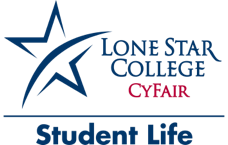 April 12, 2019 					CENT 151/152/153I. 	Call to Order 	Meeting was called to order at 12:03pm by SGA Executive Vice President, Giovanni Gonzalez. II.	Roll Call The following RSOs were present for Roll Call:Chess Club 					Computer Science Club				Creative Writing Club				Cru					Fellowship of Christian Athletes			Korean culture club						Latin American Student Organization		LGBTQA+						LSC News Magazine				National Society of Black Engineers			Phi Theta Kappa				Psychology Club				Performance Troupe				Science & Engineering Club				Student Activities Board				Tabletop (Board Game Club)				Women in STEM	Four At-Large student members signed in.III. 	Approval of Last Meeting MinutesMinutes were distributed for members to review prior to the meeting. Performance Troupe moved to approve the minutes as distributed. LGBTQA+ seconded. Motion passed unanimously.IV.	Officer/Faculty Reports	 President - Gabrielle WinstonI do not know how I can manage to meet up to any of the speech’s you guys had. I think this experientially proves that you are only as good as the people you surround yourself with and what has been a very important motto for my life is to keep your circle to be people you aspire to be and you want the thing in them to be the things that you have yourself. In every single one of you guys I have seen such dedication and patience and a passion for what you do and where you are at. I will not be here next semester I am transferring to University of Houston Bauer so I am excited for that. This whole experience is completely new to me, I have been my whole life somewhat introverted, so being in this environment where you are forced to meet new people and make new friends has been scary, but very insightful for me. To be able to talk in public and make these relationship and interpersonal communications, it is incredible. Thank you guys so much, yesterday we also had Spring Fling, thank you guys for showing up and making that amazing. We have our elections coming up for our new officers, election will be April 16 and 17, and I am so excited for the year that they are having. You guys made this entire school year amazing and gave us the opportunity to flourish. Executive Vice President - Giovanni GonzalezI want to thank all of you guys for being persistent, I know in the beginning of the semester we all got a big cut in our budget. But you guys were able to manage and stick to it with what was given to us, and this shows you guys are persistent and it shows you are adaptive. Moving forward, I will not be here anymore, you will not see me, this is my last club council, this will be one of the last few days I will be Executive Vice President for you guys. In the weeks coming before we actually end this school semester, if you have any questions or need anything from me just reach out to me. I am always available and always in the Student Life building, I thank all of you guys for this amazing school year and  thank you guys for the last year I was here, I look forward to seeing what Lone Star has for you guys in the future and what your futures may hold, whether you guys go to universities or just start your own carriers and everything. Vice President of Student Life – Bioleta ReyesHello everyone, good afternoon, I just want to thank you because it has been several semesters that I have been here and I have seen new faces and gotten to meet new people. Especially Freddie, whom I got to meet at the leadership retreat. It is things like that where I get to know myself as a person, and when you meet new people, you learn something from them. Also, Diya, I learned to be patient like you. Diya is the most patient person that I have met, and I appreciate that. To the rest of you all, I hope to meet you all next semester because I will be here, because I am not done and I am a work in progress.  I also want to thank Marla Figueroa and Dan Mitsven because without her and Dan none of the clubs in campus would exits. What they do, we don’t see, and it is a lot of paperwork and approvals, and without those approvals we all could not have our events, so thank you! Vice President of Student Outreach - Alver De La Cruz The pizza socials in the Westway Park and the Fairbanks Center were a success, the one by Westway there were only three classes, but most students came by and said “Hi”, and a few were interested in the elections. It has been a long and busy year, it was quite relentless and somewhat cruel, but it was fun because of you guys. I learned a lot of wisdom, there was growth and I was able to experience new things; therefore, I want to thank you, each and every one. To our advisors I know Dan is not here but Marla, thank you for the guidance and support, for everything. To my fellow officers, thank you for your honesty, your encouragement, and your out of this world ideas sometimes. I will never forget our last-minute chaotic preparations for any meeting or event that we host. There is always something we have to run for. To the incoming officers and candidates who are here right now, good luck on elections, always stay true to yourselves and never be afraid to be bold in your humble ways. Secretary - Eddie CarrizalesThank you, guys, for being here, like Bioleta and Alver said, thank you guys for everything. This is my second semester here at Lonestar, and although I am an international student from Mexico, I already feel like this is my home and I do not want to leave. I already know so many of you Diya, Nashita, Angeles, Elmel, and  Freddie, thank you so much guys for being there for me, and although I will run again for another officer position next year I want to thank you all for being here, and I want to thank my fellow officers and advisors for this great year.Treasurer – Ena CusiAbsent due to tennis nationals.Vice President of Centers – vacantHistorian - Jazmine Alejos I have no officer reports, but thank you so much for this year guys!Permanent Advisor - Dan Mitsven• Absent due to family emergencyAdvisor - Marla Figueroa• This is our last Club Council; I want to thank this SGA for all of their hard work and dedication. Literally I have seen these students work super hard day and night for everything, all the socials and other things. I appreciate it, it was a rough start but we made it through. Thank you, guys, for a wonderful year, I hope to see some of you but others I hope not. If you have been here for too long you got to go. I love you all but I want you to prosper and go off to Universities or if you are going to stay here, I want you to put all your dedication into that. And if you leave you can come back and say “Hi” too. Again, thank you for this wonderful year, I also have some feedback. We will not be having officer roundtables for April, but we are going to plan them for the next calendar year. They are not required but if you guys find them useful, we can keep doing them for the officers. Officer roundtables are meeting where we give information about future events so you can network and partner with them, it is very social and open to everyone. Also, SGA is the voice of student at campus, that is what the officers are here for, any questions you have or issues and concerns please talk so we can help solve them. The president of the college wants to see work done by SGA and want any issues or problems to be solved for students. That is it for me, I hope you have a great summer guys.Specialist III- Margit BeasleyAbsentDarrel -Office of Technology ServicesDarrel introduced himself to those who did not know him. He is in charge for all of the daily operations for technology here at Lone Star Cyfair. The reason he is here is because there was a report that the WIFI has been having problems.If anyone has any specific details, he would like to know how he can help out.There are two wireless networks on campus and a guest wireless for people in the library. The sometimes have saturation issues in student life and in the library. These are normal, if there are many people connected, they can hit saturation issues. They have already added more access points to address these issues, but if anyone has any personal issues OTS can troubleshoot those issues to try to help and look at data at a specific time and date. Lone Star Cyfair has the best wireless network than any other campus. They had a $150,000-dollar wireless technology upgrade last year, the wireless technology here at campus is top notch. We have a service desk from 8am -5pm if you have any issues with WIFI or password problems, you can call our number on Christmas eve and someone will answer, you can even bring your laptop to our office and we can start investigating and help you out on the spot. V.	Unfinished Business• No unfinished business at the momentVI.	New Business• Upcoming electionsExecutive Vice President - Giovanni GonzalezOfficer elections are happening April 16th and 17th, we are doing this electronically so you guys will be sent an email. Also, in front if you guys have a hand out so these will alter be passed out and you can scan these and vote on April 16th and 17th. If you guys would like an electronic file please come to me after the meeting so I can collect emails and send them out to you. Speaking about elections we actually have a few candidates running here, if you are running please step in front of the SGA table. Bioleta Reyes- I am running for Executive VP for SGA, I have been here for several semesters, I was the President for Psychology Club, Secretary of Psychology Club, and the Outreach of Psychology Club. I was the President for Criminal Justice Club although unfortunately due to the students not being involved in it, it was dismantled. But at least we did a lot in the community and we got awards. Through being involved I also got to meet a lot of people, I am really introverted, but I have become a little extroverted and that is how I have gotten here in front of everyone without being afraid, and that is why I believe that I am a work in progress. I am also very open to everyone, if you see me in the hallway and you smile at me ill just smile back at you and say “Hi”. like I have said I have meet wonderful people here on campus, and I hope I get your vote.Eddie Carrizales- my name is Eddie Carrizales, and I will be running for President of SGA. I believe we all have a purpose in life, a certain mission we all have to accomplish. I also believe that we are all here for a reason. I am an international student from Mexico, yet although I am from another country, this is where destiny has taken me. I am currently President of Phi Theta Kappa, Secretary of SGA and member of the Student Fee Advisory Committee, and I believe I have the potential to become the SGA President. I really want to also reach out to each and every one of you, I will try my best to talk to all of you, but I also want to encourage you to reach out to me if you have any issues or concerns because we all need each other. I want to grow as a person and create as much impact as possible because we help others to grow and we grow with them. Thank you.Nashita Kazim- My name is Nashita Kazim, and I am running for the VP of Records and Finances. I am the Vice President of Outreach for the Phi Theta Kappa honors society, the Secretary for the Math Club, President for the Psychology club and the Vice President for Records and Finance for the Running Club. Honestly, when I graduated high school, I never thought I was going to come here, I thought I was going to go to University of Houston, but once I got here, I loved it. This is my first year and second semester, and I’ll be transferring in 2020 Spring. Being involved in these clubs taught me so many things, it improved my communications skills, interacting skills and even developed my leadership skills because I consider myself as an introvert. Being involved in these clubs has really helped me in so many things and I hope you vote for me; I am running for VP of Records and Finances. Thank you. Silvestre Garcia (Giovanni Gonzalez spoke on his behalf as he was absent due to tennis nationals) – Greetings Student Council, I apologize for not being present for these elections. I am currently in Phoenix Arizona representing the school through the Tennis Team at our national’s tournament. To emphasize how important this tournament is, this is the first time since 2011 that the Lone Star Cyfair Tennis team has qualified to nationals, and we are the only community college in the entire state, may I say the entire nation, that qualified. I cannot stress how proud I am of this team, whish us luck, we are competing against teams like Howard, UT Austin, Yale, and even the air force academy and naval academy. At this point, we are all probably beating the air force by shooting down their planes and sinking the navy’s boats, none the less, I haven’t forgotten about Club Council. My letter of purpose will explain more details about me, but while I have your attention now I hope you can forgive my absence in this historic moment and I hope you can confide in me and my efforts despite it all to be your next VP of Student Outreach and Centers.VII.	Campus Issues/Compliments/Concerns• There are no student concerns or issuesVIII.	Club AnnouncementsThe club announcements began and each club stood up to say their announcements.IX.	AdjournmentCRU moved to adjourn the meeting. LGBTQ+ seconded. Motion passed unanimously. Meeting adjourned at 1:20pm